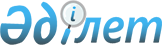 О признании утратившим силу постановления акимата Хромтауского района от 29 февраля 2016 года № 62 "Об утверждении методики оценки деятельности административных государственных служащих корпуса "Б" местных исполнительных органов Хромтауского района"Постановление акимата Хромтауского района Актюбинской области от 27 февраля 2017 года № 49. Зарегистрировано Департаментом юстиции Актюбинской области 13 марта 2017 года № 5308      В соответствии со статьей 27 Закона Республики Казахстан от 06 апреля 2016 года "О правовых актах", статьями 31, 37 Закона Республики Казахстан от 23 января 2001 года "О местном государственном управлении и самоуправлении в Республике Казахстан", акимат Хромтауского района ПОСТАНОВЛЯЕТ:

      1. Признать утратитвшим силу постановление акимата Хромтауского района от 29 февраля 2016 года № 62 "Об утверждении методики оценки деятельности административных государственных служащих корпуса "Б" местных исполнительных органов Хромтауского района" (зарегистрированное в государственном реестре нормативных правовых актов за № 4832, опубликованное 14 апреля 2016 года в районной газете "Хромтау").

      2. Контроль за исполнением настоящего постановления возложить на руководителя аппарата акима района Жаконова С.

      3. Настоящее постановление вводится в действие со дня его первого официального опубликования.


					© 2012. РГП на ПХВ «Институт законодательства и правовой информации Республики Казахстан» Министерства юстиции Республики Казахстан
				
      Аким района

А.Бердалин
